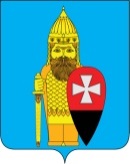 АДМИНИСТРАЦИЯ ПОСЕЛЕНИЯ ВОРОНОВСКОЕ В ГОРОДЕ МОСКВЕ ПОСТАНОВЛЕНИЕ12.07.2023 № 37Об утверждении Порядка направления уведомлений о предоставлении из бюджета поселения Вороновское иных межбюджетных трансфертов, имеющих целевое назначение В соответствии с пунктом 2.1 статьи 219 Бюджетного кодекса Российской Федерации, Федеральным законом от 06.10.2003 № 131-ФЗ «Об общих принципах организации местного самоуправления в Российской Федерации», Уставом поселения Вороновское, администрация поселения Вороновское постановляет;1. Утвердить Порядок направления уведомлений о предоставлении из бюджета поселения Вороновское иных межбюджетных трансфертов, имеющих целевое назначение (приложение). 2. Опубликовать настоящее постановление в бюллетене «Московский муниципальный вестник» и разместить на официальном сайте администрации поселения Вороновское.3. Контроль за исполнением настоящего Постановления возложить на заместителя главы администрации поселения Вороновское Воробьеву Е.С. Глава администрации поселения Вороновское                                                                        Е.П. ИвановПриложениек постановлению администрациипоселения Вороновское в городе Москвеот 12.07.2023 № 37Порядокнаправления уведомлений о предоставлении из бюджета поселения Вороновское иных межбюджетных трансфертов, имеющих целевое назначение1. Настоящий порядок направления уведомлений о предоставлении из бюджета поселения Вороновское межбюджетного трансферта, имеющего целевое назначение, разработан в соответствии с пунктом 2.1 статьи 219 Бюджетного кодекса Российской Федерации и устанавливает правила направления администрацией поселения Вороновское уведомления о предоставлении из бюджета поселения Вороновское межбюджетного трансферта, имеющего целевое назначение (далее – Уведомление). 2. Межбюджетные трансферты предоставляются администрацией поселения Вороновское в виде субсидий в соответствии с абзацем вторым пункта 1 статьи 78.1 и статьей 78.2 Бюджетного кодекса на основании заключенного между администрацией и муниципальными бюджетными учреждениями поселения Вороновское (далее - МБУ) соглашения о предоставлении межбюджетного трансферта (далее - Соглашение) по форме, установленной правовым актом администрации.3. Главный бухгалтер – начальник отдела по бухгалтерскому учету и отчетности администрации: 3.1. Осуществляет подготовку Уведомлений по форме, утвержденной приказом Минфина Российской Федерации от 29.11.2017 № 213н «Об утверждении формы Уведомления о предоставлении субсидии, субвенции, иного межбюджетного трансферта, имеющего целевое назначение, и порядка его направления при предоставлении межбюджетных трансфертов, имеющих целевое назначение из федерального бюджета» (код формы по ОКУД 0504320);3.2. Направляет руководителю МБУ Уведомление о предоставлении из бюджета поселения Вороновское межбюджетного трансферта, с указанием нормативного правового акта, которым утверждено распределение межбюджетного трансферта, имеющего целевое назначение, или документа, являющегося основанием для определения размера предоставляемого межбюджетного трансферта в соответствии с правилами предоставления межбюджетного трансферта, иными нормативными правовыми актами, регулирующими бюджетные правоотношения по предоставлению межбюджетных трансфертов в течение пяти рабочих дней со дня принятия Советом депутатов поселения Вороновское решения о бюджете на очередной финансовый год и плановый период или решения о внесении изменений в решение Совета депутатов поселения Вороновское о бюджете поселения на очередной финансовый год и плановый период, которыми установлено предоставление или изменение межбюджетных трансфертов. 4. Уведомления подписываются главой администрации поселения Вороновское и направляются на бумажном носителе нарочно, либо посредством почтовой или телекоммуникационной связи.